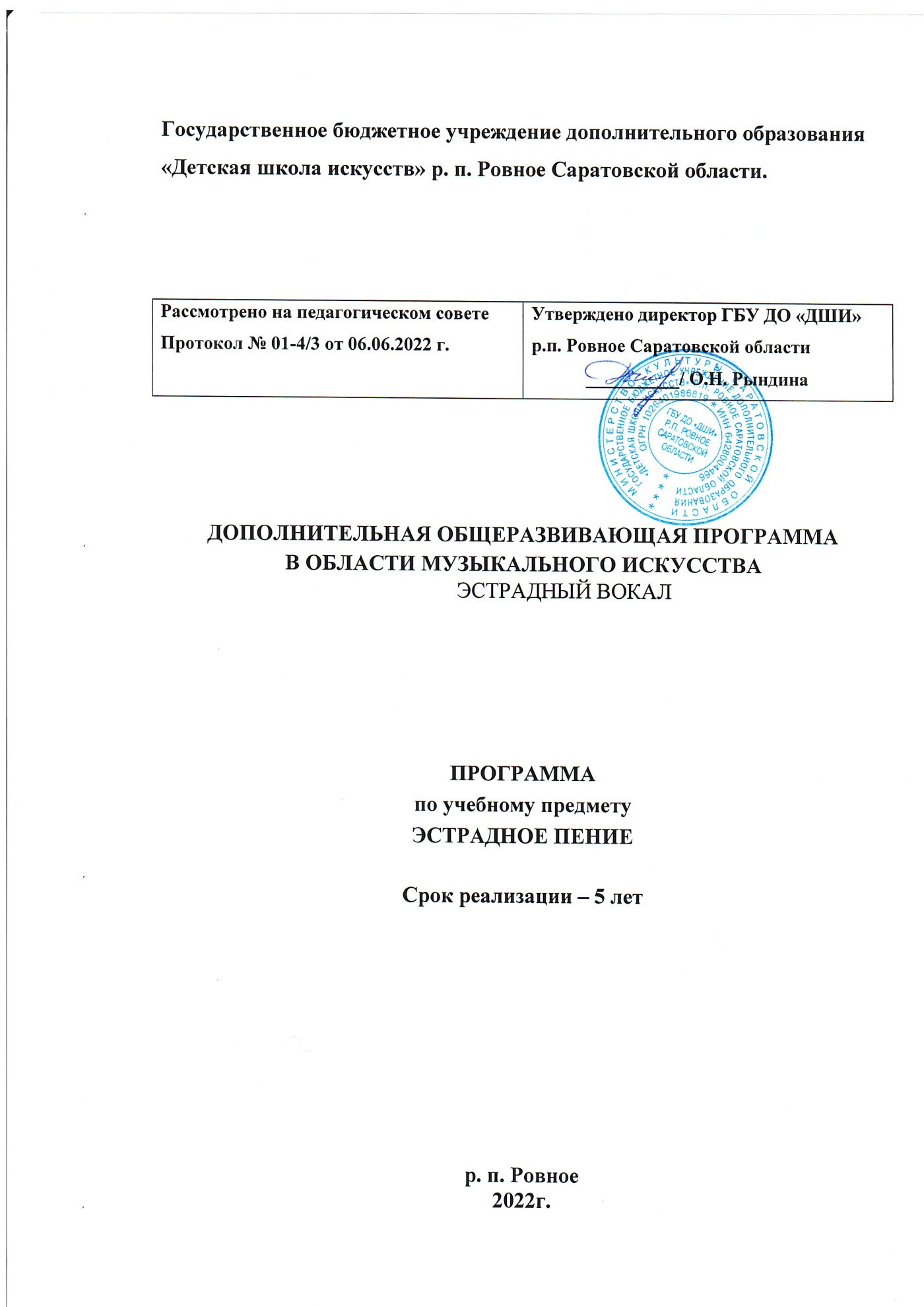 Разработчик: М. В. Гусейнова, преподаватель 1 квалификационной категории отделения «Хоровое пение» ГБУ ДО «Детская школа искусств» р. п. Ровное Саратовской областиРецензент: Ж. А. Такшаитова, заместитель директора по УВР, преподаватель высшей  квалификационной категории ГБУ ДО «Детская школа искусств» р. п. Ровное Саратовской областиСтруктура программы учебного предметаI.	Пояснительная записка							- Характеристика учебного предмета, его место и роль в образовательном процессе- Срок реализации учебного предмета- Объем учебного времени, предусмотренный учебным планом образовательной  организации на реализацию учебного предмета- Сведения о затратах учебного времени- Форма проведения учебных аудиторных занятий- Цель и задачи учебного предмета- Структура программы учебного предмета- Методы обучения - Описание материально-технических условий реализации учебного предметаII.	Содержание учебного предмета						- Учебно-тематический план- Годовые требованияIII.	Требования к уровню подготовки учащихся			- Требования к уровню подготовки на различных этапах обученияIV.	Формы и методы контроля, система оценок 				- Аттестация: цели, виды, форма, содержание;- Критерии оценкиV.	Методическое обеспечение учебного процесса			VI.	Список литературы и средств обучения - Методическая литература- Учебная литература- Средства обученияI. ПОЯСНИТЕЛЬНАЯ ЗАПИСКА Характеристика учебного предмета, его место  и роль в образовательном процессе.Программа учебного предмета «Эстрадное пение» разработана на основе «Рекомендаций по организации образовательной и методической деятельности при реализации общеразвивающих программ в области искусств», направленных письмом Министерства культуры Российской Федерации от 21.11.2013 №191-01-39/06-ГИ, а также с учетом многолетнего педагогического опыта в области  вокального исполнительства.  Учебный предмет «Эстрадное пение» является дисциплиной, которая закладывает фундамент исполнительского мастерства и имеет несомненную практическую значимость для воспитания и обучения искусства. Срок освоения программы составляет пять лет для детей, поступивших в ОУ в возрасте от 7 лет до 12 лет.  Данная программа предполагает достаточную свободу в выборе репертуара и направлена, прежде всего, на развитие интересов самого обучающегося. Эффективность обучения зависит от природных данных и желания обучающегося, репертуарный план индивидуален для каждого ребенка. Большое внимание уделяется созданию максимально комфортной обстановки для обучающихся, межпредметным связям, участию вокалистов в творческих коллективах школы. Недельная нагрузка по предмету «Эстрадный вокал» составляет 2 часа в неделю. Основной формой проведения уроков являются индивидуальные занятия.                             Срок реализации учебного предмета При реализации программы учебного предмета «Эстрадный вокал» со сроком обучения 5 лет, продолжительность учебных занятий составляет 34 недели в год.  Сведения о затратах учебного времени Объем учебного времени, предусмотренный учебным планом                        образовательной организации на реализацию учебного предмета Общая трудоемкость учебного предмета «Эстрадное пение» при 5-летнем сроке обучения составляет  680 часов, из них 340 часов (аудиторные занятия).   Форма проведения учебных занятий Занятия проводятся в индивидуальной форме, возможно чередование индивидуальных, мелкогрупповых (от 2-х человек). Индивидуальная и мелкогрупповая формы занятий позволяют преподавателю построить процесс обучения в соответствии с принципами дифференцированного и индивидуального подходов. Цель учебного предметаЦелью учебного предмета является создание условий для целостного художественно - эстетического развития личности и формирование ею в процессе освоения программы музыкально- исполнительских знаний, умений и навыков.  Задачи учебного предмета Задачами предмета «Вокальное исполнительство. Эстрадное пение» являются: развитие интереса у обучающихся к музыкальному искусству, вокальному пению; ознакомление детей  исполнительскими возможностями и разнообразием приемов организации голосового аппарата; формирование навыков эстрадного пения; приобретение знаний в области музыкальной грамоты; приобретение  знаний основ вокальной культуры в условиях вокальной работы; формирование умений читать с листа партитуру и ориентироваться в ней; практическое знакомство и творческое освоение лучших образцов эстрадной музыки, стилей и жанров;  формирование личности юного музыканта через выявление и развитие его    творческого потенциала; развитие навыков публичного выступления; подготовка одаренных обучающихся к продолжению профессионального музыкального обучения, Структура программы Программа содержит следующие разделы: пояснительная записка; сведения о затратах учебного времени, предусмотренного на освоение учебного предмета; распределение учебного материала по годам обучения; описание дидактических единиц учебного предмета; требования к уровню подготовки обучающихся; формы и методы контроля, система оценок, итоговая аттестация;  	методическое обеспечение учебного процесса;  	список литературы и средств обучения. Методы обучения Для достижения поставленной цели и реализации задач предмета используются следующие методы обучения: словесный (объяснение, беседа, рассказ); наглядный (показ, наблюдение, демонстрация приемов работы); практический (освоение приемов вокального эстрадного исполнительства); эмоциональный (подбор ассоциаций, образов, художественные впечатления). Описание материально-технических условий реализации учебного предмета Каждый обучающийся обеспечивается доступом к библиотечным фондам и фондам аудио и видеозаписей школьной библиотеки. Во время самостоятельной работы обучающиеся могут пользоваться Интернетом для сбора дополнительного материала по изучению предложенных тем. Библиотечный фонд укомплектовывается печатными, электронными изданиями, учебно-методической и нотной литературой  II. СОДЕРЖАНИЕ УЧЕБНОГО ПРЕДМЕТА  За время обучения в классе эстрадного пения у обучающихся должен быть сформирован комплекс знаний, умений и навыков, необходимых для вокального исполнительства.  Занятия по предмету «Эстрадное пение» способствует развитию слуха, расширению музыкального кругозора, развитию творческих способностей. В процессе обучения оказывают художественное воздействие на обучающегося, стимулируя его общемузыкальный прогресс, преодолевая различные психологические напряжения – зажимы, закрепляют умения и навыки, приобретенные на уроках. Важной составляющей в вокальном пении является концертная деятельность.  Правильное пение с детства успешно развивает и музыкальный слух и певческий голос. Голос увеличивает в объеме, совершенствуется в подвижности интонационной гибкости, тембровой красочности.   Владение голосом дает ребенку возможность сиюминутно выразить свои чувства в пении, и этот эмоциональный всплеск заряжает его жизненной энергией.  Основные задачи развития вокальных навыков Дыхание  Работа над дыханием как важным фактором выразительного исполнения. Задержка дыхания перед началом пения. Исполнение пауз между звуками без смены дыхания. Совершенствование навыков дыхания, пение произведений целиком на хорошем дыхании.  Звукообразование и дикция Добиться формирования звука, широко использовать различные приемы звуковедения от широкой кантилены до легкого стаккато, развивать дикционные навыки  в быстрых и медленных темпах. Освоение навыка четкого произношения текста. Сольфеджирование, чтение с листа. Вокально - хоровые упражнения Пение вокальных упражнений, укрепляющих навыки звукообразования и приемы артикуляции. Пение вокализ. Выработка чистой интонации. В упражнениях акцентировать внимание на развитие навыков, различного характера звуковедения, расширение диапазона. Добиваться ритмической устойчивости в произведениях. Сознательно отвечать на все указания, касающиеся художественно - исполнительского плана. Годовые требования Годовые требования содержат несколько вариантов примерных репертуарных программ, разработанных с учетом индивидуальных возможностей обучающихся и отражены в индивидуальных планах.  Первый год обучения Основа пения – гласные звуки. От правильного образования гласных зависит красота тембра. У учащихся младшего возраста тембр неровный, что обусловлено, главным образом, «пестротой» гласных. Ровность звучания достигается при сохранении высокого звучания (позиции) на всех звуках певческого диапазона. Для этого следует использовать попевки и упражнения: Упражнения стабильного блока: (А, У, Ю) на дыхание, на медленный долгий выдох, на развитие артикуляции, на подвижность диафрагмы, на развитие тембрового звучания, гибкости голоса. Упражнения периодически обновляющегося блока: на легкость и подвижность голоса. на зубные язычные согласные: (Д, З, Т, Р, Л, Н)   на губные: (Б, П, В, М).    Правильный вдох, распределение выдоха до конца слова или небольшой фразы. Вокальные упражнения на развитие и укрепление правильного дыхания. Плавное дыхание, сохранение постоянного чувства опоры. По окончании первого года обучения обучающийся:  имеет навык распределения выдоха до конца слова или небольшой фразы. соблюдает правильную и удобную постановку при пении. В программу первого года обучения входит пение элементарных вокальных упражнений в медленном темпе, формирование навыков пения с фонограммой.  Требования к промежуточной аттестации: 2 разноплановых произведения. Примеры программ контрольного урока, переводного зачёта  I полугодиеА. Зацепин «Волшебник-недоучка» И. Дунаевский Песенка о капитане В. Протасов «Ромашковая кошка» В. Шаинский «Песня Мамонтенка»  В. Шаинский «Песенка про папу» В. Ветров  «Песенка первоклассника»  II полугодие  Б. Савельев «Настоящий друг» Д. Тухманов «Божья коровка» Г. Фиртич «Четыре таракана и сверчок» Ю. Саульский «Чёрный кот» М. Таривердиев «Маленький принц»  Ю. Началова «Дюймовочка»  Второй год обучения Упражнения в пределах терции - квинты, основанные на сочетании гласных и согласных (ми, зи, брэ, кра, крэ, трэ, дай, дой, фа, ты, ха, прэй и т.п.), при этом необходимо следить за чистотой интонации.  Пение вокализов, отечественных популярных песен, русских народных в современной обработке. Необходимо уделять внимание правильному формированию и чистоте звучания гласных, а также развитию и укреплению пения согласных вместе с гласными. Значительное внимание уделяется работе над атакой звука, которая очень важна для эстрадной манеры пения. Атака бывает мягкой, придыхательной, твердой.  Основой является мягкая атака. Придыхательная и твердая участвуют в формировании специфических приемом эстрадно - джазового пения. Например - прием, называемый субтоном основан на использовании придыхательной атаки; напряженное эмоционально открытое звучание в рок-музыке достигается за счет твердой динамической атаки. Наряду с упражнениями рекомендуется пение романсов, классических и современных, песен военных лет. Формирование навыков публичного выступления. По окончании второго года обучения обучающийся: исполняет разнохарактерный репертуар; знает основные музыкальные термины; поет в ансамбле; владеет навыками публичного выступления. Требования к промежуточной аттестации: 2 разноплановых произведения. Примеры программ контрольного урока, переводного зачёта  I полугодиеА. Пугачёва «Звёздное лето» А. Морозов «В горнице» А. Гладких «Розовый слон» В. Резников «Домовой»  Г. Тюльканов «Маячок» Ю. Саульский «Чёрный кот»                                II полугодиеЖ. Колмагорова «Россия» А. Рыбников «Песенка красной шапочки» Р.н.п. «Заинька, попляши» Б. Потёмкин «Сосед» А. Лепин «Песенка о хорошем настроении»  А. Циплияускас «Смешная девчонка»  Третий год обучения Продолжается работа над закреплением всех пройденных вокально-технических навыков. Большое место отводится упражнениям, вырабатывающим кантилену, а также упражнениям, построенным на пунктирном и синкопированном ритме. Соответственно способностям учащихся продолжать работу над подвижностью голоса, выявлением красивого тембра голоса, использование различных динамических оттенков, над закреплением всех пройденных вокально-технических навыков, выработкой различных динамических оттенков.  По окончании третьего года обучения обучающийся: исполняет произведения зарубежных, русских и современных авторов и композиторов, обработки народных и зарубежных песен.  поет в ансамбле; исполняет разнохарактерный репертуар; - знает основные музыкальные термины; владеет навыками публичного выступления.Требования к промежуточной аттестации: 2 разноплановых произведения.  Четвертый год обучения Продолжается работа над закреплением всех пройденных вокально-технических навыков. Большое место отводится упражнениям, направленным на осваивание техники перехода из грудного регистра в головной, техники йодль. Продолжается работа над формированием опоры, подвижностью голоса, использованием различных средств музыкальной выразительности.Примеры программ зачёта  I полугодие  А. Морозов «Маменька» С. Суэтов «Удивительная кошка» Е. Крылатов «Крылатые качели» Эстрадная обработка р.н.п. «Барыня» Ю. Началова «Ах, школа, школа» Р.н.п. «Горница»  II полугодие Р. Паулс «Кошалотик» М. Дунаевский «Лев и Брадобрей» Из репертуара группы «Родники» «Не отнимайте солнце у детей» И. Матвиенко «Колечко» Р.н.п. «Горница»     Е. Ломакин «Семечки»  По окончании четвертого года обучения обучающийся: исполняет произведения зарубежных, русских и современных авторов и композиторов, обработки народных и зарубежных песен.  поет в ансамбле; исполняет разнохарактерный репертуар; знает средства музыкальной выразительности и умеет применять их на практике; владеет навыками актерского мастерства, ритмопластикой; умело пользуется костюмом, при необходимости используется грим для передачи сценического образа в контексте песен; владеет хорошими навыками публичного выступления. Требования к промежуточной аттестации: 2 разноплановых произведения.  Пятый год обучения Продолжается работа над закреплением всех пройденных вокально-технических навыков. Большое место отводится упражнениям на отработку исполнительских приемов свинг, скэт- вокал, исполнение джазовых стандартов. Продолжается работа совершенствованию эстрадной техники с использование различных средств музыкальной выразительности, умению работать с микрофоном, сценическому движению, художественной работе по созданию сценического образа с использованием костюмов, грима (при необходимости). Работа над созданием своего стиля исполнения.  По окончании пятого года обучения обучающийся: исполняет произведения зарубежных, русских и современных авторов и композиторов, обработки народных и зарубежных песен разных жанров.  - поет в ансамбле; исполняет разнохарактерный репертуар; знает средства музыкальной выразительности и умеет применять их на практике; владеет навыками актерского мастерства, ритмопластикой; умело пользуется костюмом, при необходимости используется грим для передачи сценического образа в контексте песен; владеет хорошими навыками публичного выступления; - владеет навыками импровизации. ориентируется в различных жанрах популярной и джазовой музыки. В течение учебного года учащийся готовит выпускную программу.  III. ТРЕБОВАНИЯ К УРОВНЮ ПОДГОТОВКИ ОБУЧАЮЩИХСЯ       Выпускник имеет следующий уровень подготовки:      владеет основными приемами звукоизвлечения, умеет правильно использовать их на практике; умеет исполнять произведение в характере, соответствующем данному стилю и эпохе, анализируя свое исполнение; умеет самостоятельно разбирать вокальные произведения, делать анализ произведений;  - владеет пением в ансамбле; знает профессиональную терминологию; умение создавать художественный образ исполняемого произведения посредством слов, музыки, движений; владеет 	навыками 	репетиционно- 	концертной 	работы, 	навыками 	публичных выступлений в качестве солиста.IV. ФОРМЫ И МЕТОДЫ КОНТРОЛЯ. КРИТЕРИИ ОЦЕНОК Аттестация: цели, виды, форма, содержаниеПрограмма предусматривает текущий контроль, промежуточную и итоговую аттестации.  Формами текущего и промежуточного контроля являются: участие в тематических вечерах, классных концертах, мероприятиях культурно-просветительской, творческой деятельности школы, академические концерты в 1-ом и 2-ом полугодиях.  Текущий контроль осуществляется на каждом уроке. Также в рамках текущего контроля проводятся контрольные уроки в конце первой и третьей четверти. Промежуточная аттестация- 2, 4 четверти. Итоговая аттестация- 2 полугодие 5 класса. При проведении итоговой аттестации может применяться форма экзамена. Содержанием экзамена является исполнение выпускной программы.  Требования выпускной программы: 3 разноплановых сольных произведений.  Критерии оценки При оценивании обучающегося, осваивающегося общеразвивающую программу, следует учитывать: формирование устойчивого интереса к музыкальному искусству, к занятиям музыкой; наличие вокально-исполнительской культуры, развитие музыкального мышления;  овладение практическими умениями и навыками в различных видах музыкальноисполнительской деятельности: сольном, ансамблевом исполнительстве; степень продвижения учащегося, успешность личностных достижений. Фонды оценочных средств разрабатываются и утверждаются ДШИ самостоятельно: Драматургическое воплощение композиторского замысла (агогика, фразировка, форма).  Вокальная техника, соответствующая классу, степень овладения вокальными приемами; Звукоизвлечение, звукообразование;  Артистизм. При проведении итоговой (переводной) оценки учитывается следующее: 1. Оценка годовой работы ученика, выведенная на основе его продвижения; 2. Другие выступления ученика в течение учебного года. Оценки выставляются по пятибалльной системе: 5 «Отлично»: артистичное и выразительное исполнение программы, высокий   технический уровень владения навыками эстрадного пения, внимательность и чуткость к сопровождению.      4 «Хорошо»: недостаточно эмоциональное пение. Некоторые программные произведения исполняются невыразительно. Владение основными вокальными навыками эстрадного пения.       3 «Удовлетворительно»: безразличное пение концертной программы, невнимательное отношение к сопровождению, недостаточное овладение вокальными навыками эстрадного пения.       2 «Неудовлетворительно»: неявка на экзамен по неуважительной причине, плохое знание партии в исполняемой программе. V. МЕТОДИЧЕСКОЕ ОБЕСПЕЧЕНИЕ УЧЕБНОГО ПРОЦЕССА Условия реализации программы Для реализации данной программы необходимо: кабинет, в котором имеется доска и музыкальный инструмент (фортепиано или синтезатор); концертный зал, оснащенный микрофонами, специальной усилительной и осветительной аппаратурой; мебель (стол для педагога, ученические столы, стулья); зеркало; магнитола, микрофоны (не менее 3 шт.); нотный материал, наглядные пособия по разделам программы (плакаты, картинки, таблицы, раздаточный материал); методические пособия; аудиозаписи, видеозаписи; (+) и (–) фонограммы с записями песен. Для обеспечения реализации данной программы необходимо наличие педагога с музыкально-педагогическим образованием, звукооператора и педагога-хореографа. Методические рекомендации по организации самостоятельной работы Объем самостоятельной работы обучающихся определяется с учетом минимальных затрат на подготовку домашнего задания, с опорой на сложившиеся в учебном заведении педагогические традиции и методическую целесообразность, а также индивидуальные способности ученика. Необходимым условием самостоятельной работы учащегося в классе эстрадного вокала является домашняя работа. Обучающийся регулярно готовится дома, при этом важно, чтобы ученик мог свободно интонировать и выразительно исполнять вокальное произведение. Выполнение обучающимся домашнего задания должно контролироваться преподавателем и обеспечиваться нотными изданиями в соответствии с программными требованиями по данному предмету. Методические рекомендации преподавателям.  Серьезное вокальное воспитание обязательно основывается на знании преподавателем певческих возможностей детей разных возрастных групп. Следует чередовать игровые вокальные упражнения с дыхательными и физическими упражнениями, которые способствует развитию концентрации внимания, расширению объема выдоха, улучшают кровообращение, создают дополнительные условия для освоения учебного материала.            В работе рекомендуется использовать упражнения из уникального опыта оперной певицы, театрального педагога А.Н. Стрельниковой (такие, как «насос», «обними плечи», «повороты головы» в положении сидя), а также упражнения из опыта других вокалистов. Примеры дыхательных упражнений Упр. 1. Наклон вниз – вдох через нос. Вдох глубокий, активный, но без напряжения, идущий вниз живота. Во время вдоха во рту «зевок». Задержать дыхание мышцами живота. Выпрямиться и медленно выдохнуть воздух через нос. Выполнять 3 - 5 раз в день, постепенно доводя количество наклонов до восьми. Упр. 2. Взять дыхание через нос на звуке «с» - сквозь зубы долго выдыхать. Выполнять не более 3-х упражнений за один раз. Упр. 3. Взять дыхание через нос на звуке «у» - выдувать на ладошку, чувствуя струю воздуха. Выполнять не более 3-х упражнений за один раз. Упр. 4. Взять дыхание, долго тянуть звук закрытым ртом, как бы мычать.  Упр. 5. Взять дыхание на звуке «м». Пропеть звукоряд в диапазоне не более квинты по полутонам вверх и вниз. При выполнении упражнений стоять прямо, плечи не поднимать. Примеры физических упражнений Для развития координации движений и постановки рук рекомендуется выполнять следующие физические упражнения: Упр. 1. Ноги на ширине плеч, руки опущены. Делаем вращательные движения головой вправо и влево по четыре раза. Упр. 2. Ноги на ширине плеч, руки в стороны. Делаем вращательные движения кистью вперед и назад по четыре раза. Повторять от одного до четырех раз. Упр. 3. Ноги на ширине плеч, руки в стороны. Согнуть руки в локтях. Делаем вращательные движения влево, вправо, навстречу друг другу и в обратную сторону. Повторять от одного до четырех раз. Упр. 4. Круговые вращательные движения всей рукой вперед и назад. Одновременно двумя руками. Повторять от одного до четырех раз. Упр. 5. Руки на поясе. Круговые движения вокруг туловища вправо, влево. Повторять от одного до четырех раз. Данные упражнения могут выполняться в классе и дома. Занятия в классе должны сопровождаться внеклассной работой - посещением выставок и концертных залов, прослушиванием музыкальных записей, просмотром концертов и музыкальных фильмов.  Большое значение имеет репертуар обучающегося. Необходимо выбирать высокохудожественные произведения, разнообразные по форме и содержанию. Необходимо познакомить обучающегося с музыкальной литературой, рассказать о выдающихся вокальных исполнителях и композиторах.  Общее количество музыкальных произведений, рекомендованных для изучения в каждом классе, дается в годовых требованиях. Предполагается, что педагог в работе над репертуаром будет добиваться различной степени завершенности исполнения: некоторые произведения должны быть подготовлены для публичного выступления, другие – для показа в условиях класса, третьи – с целью ознакомления. Требования могут быть сокращены или упрощены соответственно уровню музыкального и технического развития, природных способностей, состояния здоровья. Все это определяет содержание индивидуального учебного плана обучающегося. На заключительном этапе обучающиеся имеют опыт исполнения произведений классического, современного и народного репертуара, опыт пения в ансамбле. Исходя из этого опыта, они используют полученные знания, умения и навыки в вокально-исполнительской практике. Параллельно с формированием практических умений и навыков учащийся получает знания музыкальной грамоты, основы гармонии, которые применяются при подборе на слух, анализе музыкальных произведений.   Методы работы над качеством звукоизвлечения зависят от индивидуальных способностей и возможностей обучающихся, степени развития музыкального слуха.  Важным элементом обучения является накопление исполнительского материала, дальнейшее расширение и совершенствование практики публичных выступлений (сольных и ансамблевых).  VI. СПИСКИ РЕКОМЕНДУЕМОЙ НОТНОЙ И МЕТОДИЧЕСКОЙ ЛИТЕРАТУРЫ Методическая литература В основе процесса обучения в классе эстрадного пения лежат следующие методические принципы: применение индивидуального подхода к обучающимся; постепенность и последовательность в овладении мастерством пения; - единство художественного и технического развития певца.        Основными общими свойствами, характерными для эстрадной манеры пения, являются близость речевой фонетике, не очень округленное формирование звука. В процессе работы преподаватель должен добиться освоения обучающимися диафрагмального дыхания, чистоты интонации.  Вокальные упражнения имеют первостепенное значение в работе над исполнительской техникой, так как именно этот вид инструктивного материала дает наибольший эффект, особенно на начальном этапе обучения.  Работа над вокальной техникой ведется систематично, в течение всех лет обучения, на основе учебного материала, включающего разнообразные упражнения и вокализы. Бархатова И.Б. Постановка голоса эстрадного вокалиста» Тюмень РИЦ ТГАКиСТ 2013г. Гонтаренко Н.Б. Сольное пение. Секреты вокального мастерства. М.: Феникс, .2007г. Емельянов В.В. Развитие голоса. Координация и тренинг. М.: Лань, 2007г. Сет Риггз Пойте как звезды. Санкт – Петербург, 2007г. Дмитриев Л.Б. Основы вокальной методики. М.: Музыка, 2004г. Егоров А.М. Гигиена голоса и его физиологические основы. Л.: Медгиз, 1970г. Иванова Н.Н. Лучшие методики дыхания по Стрельниковой, Бутейко, Цигун. М.: Феникс, 2005г. Львов М.Л. Русские певцы. М.: Музыка,1965г. Морозов В.П. Вокальный слух и голос. М.: Музыка 1995г. Пекерская Е.М. Вокальный букварь. М.: АРТ, 2006г. Романовак Л.В. Школа эстрадного пения. М.: Лань, 2007г. Назаренко 	И. 	Искусство 	пения. 	М.-Л. 	Государственное 	музыкальное издательство,1948г. Линклэйтер К. Освобождение голоса. М.: 1976г. Быков О. Бельканто и дыхание. М.: Журнал «Физкультура и спорт», 1998г №12, 1991г №1. Кабалевский Д.Б. Педагогические размышления. М.: Педагогика, 1986г. Станиславский К.С. Работа актера над собой. М.: АРТ, 2006г. Чехов М.А. О технике актера. М.: АРТ, 2006г. 18.Козлянинова И.П., Чарели Э.М. Тайны нашего голоса. Екатеринбург, Диамант,1992г. Словари и справочники Должанский А.Н. Краткий музыкальный словарь. - М., 1966г.; Кочнева И.С., Яковлева А.С. Вокальный словарь – Л., 1988г.; Михеева Л.В. Музыкальный словарь в рассказах – М, 1986г.; Юцевич Ю.Е. Словарь музыкальных терминов – Киев, 1988г.; Вахромеева Т.  Справочник по музыкальной грамоте и сольфеджио. – М.: Музыка, 2010 г.; Овсянникова М.Ф.  Краткий словарь по эстетике. – М.: Просвещение, 1983 г. Список литературы для детей Кабалевский Д.Б. Избранные статьи о музыке. М.: Советский композитор, 1963г. Кабалевский Д.Б. Рассказы о музыке. М.: Музыка, 1968г. Кабалевский Д.Б. Прекрасное пробуждает доброе. Статьи, доклады, выступления. М.:      Педагогика, 1973г. Кабалевский Д.Б. Про трех китов и про многое другое. М.: Дет. лит., 1976г. Станиславский К.С. Работа актера над собой. М.: АРТ, 2006г. Дьяченко Н. Музыкальные картинки – М., 1992г.; Михалева И.В. От улыбки станет всем светлей – С-Петербург, 1996г. Интернет-ресурсы: rockvocalist.html - Техника эстрадного вокала. Гигиена голоса; vocallessons.ru - Уроки вокальных упражнений; 3. knyazhinskaya.ru - Упражнения для развития голоса. golos.ru - Техника речи и постановка голоса; mirrosta.ru - Психологические игры и упражнения для тренингов; Примерные репертуарные списки 1 класс  "Калейдоскоп "– Л. Скрягина "Три Желания"   А. Ермолов "Росиночка – Россия" Е. Зарицкая "Чунга-чанга "- Г. Гладков "Песенка пиратки "  В. Тюльканов "Белоснежка"      А. Ципляускас "Мама мамонтенка"  "Шаинский" "Заводная обезьянка" А. Ципляускас "Круглая песня" из. реп. гр “Непоседы” "Ручеёк - журчалочка" А. Ермолов "Раз ладошка"        Е. Зарицкая "Песенка на хрустальной лесенке" О. Полякова "Котенок- мурлыка"   О. Полякова “ Оранжевая песенка” К. Певзнер “ Песня Красной шапочки”- М. Дунаевский “  Облака” В. Шаинский “ Чёрный кот” Ю. Саульский “ Буратино” А. Рыбников “ Песенка про медведей” А. Зацепин “ Вместе весело шагать” В. Шаинский “Город мечты ” Е. Зарицкая “ Котята” Е. Зарицкая “ Светит солнышко ” Ж. Колмагорова “ Ручеёк” Ж. Колмагорова  Авторские песни ямальских композиторов. 2 класс "Рыжее чудо"       -   В. Тюльканов "Ябеда"                 -   Р. Васильев "Нон стоп"            -   К. Ситник "Стану звездой"   -   А. Ермолов Крутой"               -    Ф. Клибанов "Осторожно добрая собака"   А. Ермолов "Не отнимайте солнце у детей"  Е. Лучников "Детская дружба"    В. Тюльканов "Барбарики"            Любаша ."Журавлик"              О. Полякова "Веночек"               Укр. нар. песня “Звуки музыки ” Р.Роджерс “ Журавлиная песня” К. Молчанов “ Папа купил автомобиль” А. Пугачёва “ 3 белых коня” Е. Крылатов “ Всё могут короли” Б. Бычков “ Бабочка” А. Ципляускас “ Доброе утро, кошка” А. Ципляускас “ До свидания, лето” А. Зацепин “ Аист на крыше” Д. Тухманов “ Леди-джаз” Ж. Колмагорова “ По ниточке” Н. Королёва “ Мама” Ж. Колмагорова Авторские песни ямальских композиторов.    3 класс "Лебеди"  - А. Ципляускас "Осени не будет"   Я. Старикова "Россия"    С. Шумова "Старинный дом"  А. Ципляускас "Выше солнца"   К. Ситник "Карнавальная "  В. Сажин "Зимний вечер"  И. Манкееев "Тили-тесто"  - А. Ципляускас "Яблонька"   И. Манкеев “ Наш сосед” Б. Потёмкин “ Музыка” А. Варум “ Лето кастаньет” И. Николаев “ Игрушки” Е. Крылатов “Жар- птица” Е. Зарицкая “ Над Россией моей” М. Девятова “ Миллион алых роз” Р. Паулс “ Жёлтые тюльпаны” Н. Королёва “ Детство не вернуть” В. Тюльканов “ Смуглянка ” А.Новиков “ Хочу на юг” В. Тюльканов “ Музыка звучит” А. Варум “ Алёша ” Э. Колмановский “ Расскажите птицы” И. Николаев Авторские песни ямальских композиторов. 4 класс "Веселая песенка"   укр.нар.песня " Я взрослая"      О. Полякова "Брусничный гном"  А. Видова "Алые паруса"    А. Ермолов "Счастливого пути" Ю. Верижников "Снег"           А. Ципляускас "Приметы весны"  А. Стариков "Иван да Марья" Д. Базин "Секрет"       В. Тюльканов "Бабушка"      В. Тюльканов "Солнышко - зернышко" Т. Шилова “ А знаешь, всё ещё будет” М. Минков “За тех, кто в море ” А. Макаревич “ Надо же” В. Кузьмин “Букет” А. Барыкин “ Паромщик” И. Николаев “ Полёт на дельтаплане” Э. Артемьев “ Хуторянка” Е. Дога “ Ты не ангел” В. Чайка “ Вальс расставания ” Я. Френкель “ Билет на балет” И. Корнелюк “ Песня из кинофильма «31 июня»” А. Зацепин “ Какая странная судьба” Ф. Лей “ Ноктюрн” А. Бабаджанян “ Эти летние дожди ” М. Минков “ Лунные ночи” Д. Баккер Оувенс “ Зимний сад” Е. Дога “ Катюша” М. Блантер “ Синие лебеди” И. Николаев “ Ночь и день” К. Портер Santa Lucia Авторские песни ямальских композиторов. 5 класс «Дороги» - муз. А. Ковикова, сл. Л. Ошекина. «Вот солдаты идут» - муз. К. Молчанова, сл. М. Львовского. «Нам нужна одна победа» - муз. и сл. Б. Окуджавы. «Журавли» - муз. Я. Френкеля, сл. Р. Гамзатова. «Песня о Днепре» - муз. М. Фрадкина, сл. Е. Долматовского. «На солнечной поляночке» - муз. Соловьева-Седова, сл. А. Фатьянова. «Сочинение о весне» - муз. Я. Дубравина, сл. Н. Просторовой. «Цыгынка» - муз. М. Дунаевского, сл. К. Арсеньева. «Чистые пруды» - муз. Д. Тухманова, сл. Л. Фадеева. «Еще не вечер» - муз. Р. Паулса, сл. И. Резника. «Старый отель» - муз. Е. Хавтана, сл. А. Кавалерян. «Король оранжевое лето» - муз. Е. Хавтана, сл. А. Кавалерян. «Замыкая круг» - муз. К. Кельми, сл. М. Пушкиной. «Моя Россия» - муз. и сл. Н. Будневой «The Show Must Go On» (рус. Шоу должно продолжаться) — песня английской рок-группы Queen из альбома Innuendo. Wrecking Ball группы Miley Cyrus. Hurt группы Christina Aguilera. Авторские песни ямальских композиторов.             Приложение 1 Техника безопасности и гигиена голоса на занятиях Беседа с детьми по технике безопасности при работе с микрофоном, магнитофоном, видео, на занятиях и на сцене; выходить на улицу и пить холодную воду с разгоряченным голосовым аппаратом не раньше 20 минут после завершения занятия; не петь после принятия пищи, заболеваний горла, бронхов и гортани.  Исключить:  громкое пение, несоблюдение возрастного диапазона и силы голоса, сложный вокальный репертуар, использование приемов в пении, которые лежат за приделами физических возможностей детей и подростков, ускоренные сроки при разучивании произведений, злоупотребление продолжительностью занятий (по времени). Необходимо четко следить за выполнением правил по охране голоса. Приложение 2 Виды упражнений на занятиях эстрадным пением Речевой тренинг гимнастика для губ и языка; комплекс мер для «согревания» мышц и подготовки их к вокальной нагрузке;  	упражнения на произношение сонорных согласных с опущенной гортанью;  	скороговорки с различными ритмическими заданиями. Комплекс вокально-интонационных упражнений упражнения на согревание певческого аппарата; упражнения на воспитание «умной» нижней челюсти; упражнение на формирование эстрадной (открытой) исполнительской культуры и формирования специальных вокальных навыков; упражнения на развитие гармонического слуха, формирования навыков многоголосного исполнения репертуара и свободного ориентирования в музыкальном материале; упражнения на широкие интервалы с сохранением правильной позиции; развитие навыков вокальной импровизации; упражнения на овладение различными приёмами исполнения (legato, staccato, non legato и др.). Вид учебной работы, нагрузки, Аттестации Затраты учебного времени Затраты учебного времени Затраты учебного времени Затраты учебного времени Затраты учебного времени Затраты учебного времени Всего часов Классы 1-й класс 1-й класс 2-й класс 2-й класс 3-й класс 3-й класс 4-й класс 4-й класс 5-й класс 5-й класс Полугодия 1 2 3 4 5 6 1 2 1 2 Количество недель 16 18 16 18 16 18 16 18 16 18 Аудиторные занятия 32 36 32 36 32 36 32 36 32 36 340 Самостоятельная работа 32 36 32 36 32 36 32 36 32 36 340 Максимальная учебная нагрузка 64 72 64 72 64 72 64 72 64 72 680 